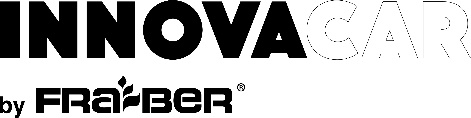 100% Degreasing:100% Degreasing je rychlý a účinný víceúčelový odmašťovač s antistatickým účinkem vhodný pro čištění motorového prostoru, ráfků a pneumatik, gumových rohoží a plastů. Unikátní receptura bez obsahu hydroxidu sodného, EDTA / NTA a fosforu má silný, a přesto jemný a šetrný odmašťující účinek díky nejnovější generaci povrchově aktivních látek. Silný chelatační účinek umožňuje důkladné vyčištění ráfků a usazenin kovů. Koloidní vzorec přípravku způsobuje rychlé a účinné odstranění mastnoty, olejů a maziv bez použití agresivních látek, při zachování původní povrchové úpravy ošetřeného povrchu.Způsob použití:Mimořádné čištění motoru a kol / pneumatik: nastříkejte produkt na chladné povrchy a nechte jej pár minut působit. Poté pomocí kartáčku s nylonovými štětinami kartáčujte ošetřené oblasti a důkladně opláchněte nebo pouze opláchněte vysokotlakou vodou, pokud se vyžaduje se bezdotykové čištění. Čištění vnitřních tvrdých povrchů: odstraňte prach a nečistoty. Naneste produkt přímo na povrch rovnoměrně vykartáčujte kartáčem s měkkými štětinami a případně použijte kartáč pro odstranění odolných nečistot. K odstranění produktu použijte měkký navlhčený hadřík z mikrovlákna. Běžné čištění ostatních částí: produkt zřeďte 1: 1 postřikem aplikujte přímo na povrch, vlhkým hadříkem z mikrovlákna čistěte, poté usušte suchým mikrovláknem. Pozor! Neaplikujte produkt na horké povrchy. U jemných povrchů se vždy před použitím doporučuje otestovat na skryté části.Spotřeba: 100 ml / vnitřek vozidla, 150 ml – vnější části vozidlaVarování:Při manipulaci s produktem postupujte podle pokynů v bezpečnostním listu.Technické vlastnosti:Vzhled a barva: čirá fialová kapalinaZápach: charakteristickýpH: 10,5 ± 0,5Bod vzplanutí:> 100 ° CRelativní hustota: 1,01 g / cm3Rozpustnost ve vodě: rozpustnýRozpustnost v oleji: není rozpustnýSkladování: v neotevřeném balení a při pokojové teplotě, mimo přímé sluneční světlo.Balení:500 ml4540 ml